Конфликт интересов при заключении государственных и муниципальных контрактов – основание для признания их недействительными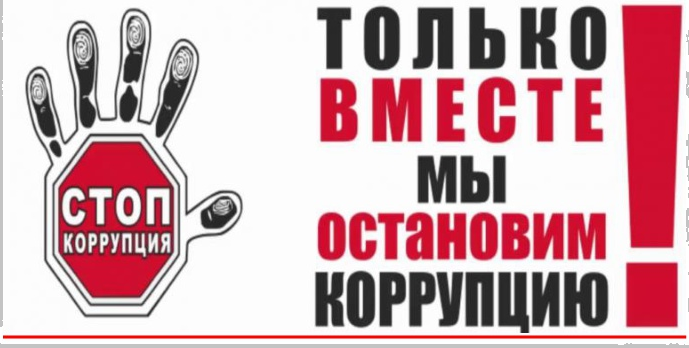 	Закупки для государственных и муниципальных нужд являются одной из сфер экономики, подверженных коррупциогенным проявлениям в силу вовлечения в него значительных финансовых ресурсов и стремления участников закупочной деятельности обогатиться ими противоправным способом.В целях противодействия таким проявлениям заказчик устанавливает к участникам закупки единые требования, предусмотренные ФЗ «О контрактной системе в сфере закупок товаров, работ, услуг для обеспечения государственных и муниципальных нужд» №44-ФЗ (далее – Закон о контрактной системе).Одним из таких обязательных требований является отсутствие конфликта интересов между участниками закупки и заказчиком (п. 9 ч. 1 ст. 31 Закона о контрактной системе).Указанным законом определено, что под конфликтом интересов понимаются ситуации, при которых должностные лица заказчика, непосредственно участвующие в процессе закупок, состоят в браке либо являются близкими родственниками, усыновителями или усыновленными с физическими лицами и ИП – участниками закупки; выгодоприобретателями – физическими лицами, владеющими напрямую или косвенно (через юридическое лицо или через несколько юридических лиц) более чем 10% голосующих акций хозяйственного общества либо долей, превышающей 10% в уставном капитале хозяйственного общества – участника закупки; единоличным исполнительным органом хозяйственного общества (директором, генеральным директором, управляющим, президентом и т. д.); членами коллегиального исполнительного органа хозяйственного общества; руководителем учреждения или унитарного предприятия; иными органами управления юридических лиц – участников закупки.                 При обнаружении конфликта интересов заказчик обязан отказать в заключении контракта.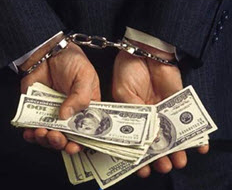              Контракт, заключенный при наличии конфликта интересов, является ничтожной сделкой, так как нарушает прямо установленный законодательный запрет и посягает на публичные интересы.               Соблюдение требований законодательства в указанной части при осуществлении закупок товаров, работ, услуг для обеспечения государственных и муниципальных нужд позволит избежать негативных последствий в виде судебных расходов, административных штрафов, а также финансовых потерь, связанных с исполнением незаконного контракта.                                                                                                                                                                                                                   Кировская городская прокуратура Ленинградской области